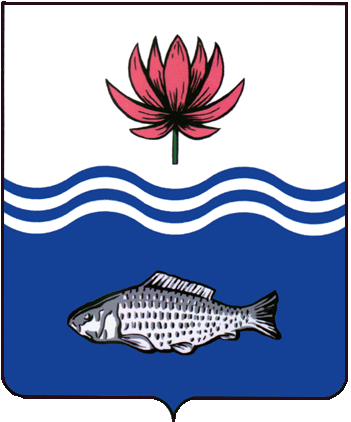 АДМИНИСТРАЦИЯ МО «ВОЛОДАРСКИЙ РАЙОН»АСТРАХАНСКОЙ ОБЛАСТИПОСТАНОВЛЕНИЕОб изменении вида разрешенногоиспользования земельного участкас кадастровым номером 30:02:090202:84Рассмотрев обращение администрации МО «Козловский сельсовет», в соответствии со ст. 7 Земельного кодекса РФ, Приказом Росреестра от 10.11.2020 N П/0412 «Об утверждении классификатора видов разрешенного использования земельных участков», руководствуясь правилами землепользования и застройки МО «Козловский сельсовет», администрация МО «Володарский район»ПОСТАНОВЛЯЕТ:1.Установить для земельного участка из категории земель населенных пунктов с кадастровым номером № 30:02:090202:84, расположенного по адресу: Астраханская область, Володарский район, с.Козлово, ул. 30 лет Победы, 4, вид разрешенного использования: «земельные участки (территории) общего пользования».2.Отделу земельных и имущественных отношений, жилищной политики администрации МО «Володарский район» направить данное постановление в филиал ФГБУ «ФКП Росреестра» по Астраханской области для внесения соответствующих изменений в сведения о земельном участке, содержащиеся в государственном кадастре недвижимости. 3.Контроль за исполнением настоящего постановления оставляю за собой.И.о. заместителя главы по оперативной работе 						Р.Т.Мухамбетовот 01.02.2022 г.N 137